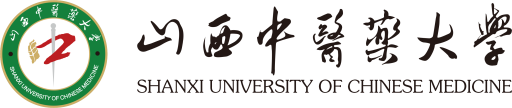 图文信息中心存包柜预约申请表姓 名学 号学院班级电 话存包柜楼层存包柜号码申请理由存包柜使用注意事项1.每人只能申请一个专用存包柜。不得随意损坏存包柜。若有违反者，图书馆有权终止其使用资格。2.存包柜只允许存放书籍等学习用品。严禁存放食物、易燃、易爆、易腐蚀等危险物品及贵重物品和现金。3.预约的存包柜必须本人使用。4.每学期末图书馆会清理存包柜，届时请大家在放假前一周清空存包柜物品。5.读者一旦使用存包柜，即认定为承认以上款项。1.每人只能申请一个专用存包柜。不得随意损坏存包柜。若有违反者，图书馆有权终止其使用资格。2.存包柜只允许存放书籍等学习用品。严禁存放食物、易燃、易爆、易腐蚀等危险物品及贵重物品和现金。3.预约的存包柜必须本人使用。4.每学期末图书馆会清理存包柜，届时请大家在放假前一周清空存包柜物品。5.读者一旦使用存包柜，即认定为承认以上款项。1.每人只能申请一个专用存包柜。不得随意损坏存包柜。若有违反者，图书馆有权终止其使用资格。2.存包柜只允许存放书籍等学习用品。严禁存放食物、易燃、易爆、易腐蚀等危险物品及贵重物品和现金。3.预约的存包柜必须本人使用。4.每学期末图书馆会清理存包柜，届时请大家在放假前一周清空存包柜物品。5.读者一旦使用存包柜，即认定为承认以上款项。承诺人签字承诺遵守存包柜使用规则，如有违约责任本人自己承担。                      签字：承诺遵守存包柜使用规则，如有违约责任本人自己承担。                      签字：承诺遵守存包柜使用规则，如有违约责任本人自己承担。                      签字：